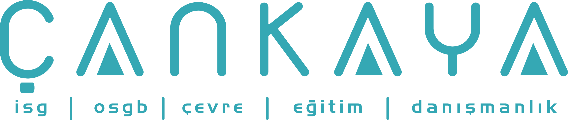 İŞBAŞI İSG KONUŞMALARI(TOOLBOX TALKS) No: 314                      			        Sayfa No: 1/1                                                                                                    PARAŞÜT TİPİ EMNİYET KEMERİ KULLANIRKENKişisel düşüş önleyici ekipman kullanırken, eğer düşme riskiniz varsa paraşüt tipi emniyet kemeri kullanınız. Paraşüt tipi bir emniyet kemeri, omuzların üzerinden, göğüs boyunca ve bacakların çevresinden geçen kemerlerden oluşur.Düşme esnasında, paraşüt tipi emniyet kemeri sizi bel tipi emniyet kemerinden daha fazla korur çünkü etki kuvvetini bedeniniz üzerinde daha geniş bir alana dağıtır.Paraşüt tipi emniyet kemerinin doğru kullanımıDüşüş durdurmak için tasarlanmış bir paraşüt tipi emniyet kemerinde;Arka omuz kürek kemikleri arasına monte edilmiş D-halkası olmalıD-halka altında, omuzlardan gelen kemerler ‘A’ harfi şeklinde olmalı (aşağıdaki resme  bakınız)‘A’ harfini oluşturan her bir kemer üzerinde  D-halkaya doğru markalanmış oklar olmalıOmuz kemerleri üzerindeki oklar, güvenli olarak düşüş durdurmak için tasarlanmış paraşüt tipi emniyet kemeri üzerinde yalnızca D-halkayı işaret eder.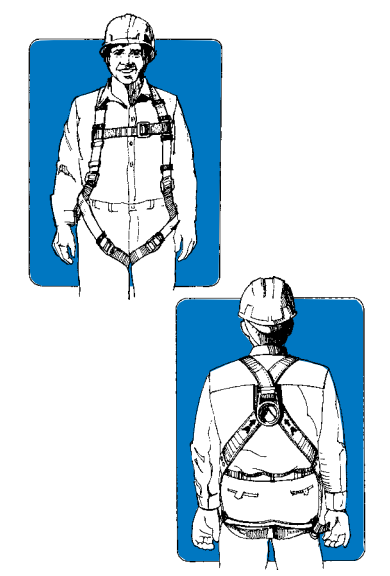 Yararlanılan Kaynak:WORK FAE BC: When to use a full body harnesshttp://www2.worksafebc.com/i/construction/Toolbox/pdfs/TG06-18_When_use_full_body.pdf